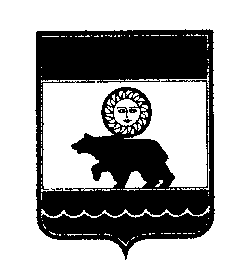 СОВЕТ КОЛПАШЕВСКОГО ГОРОДСКОГО ПОСЕЛЕНИЯ РЕШЕНИЕ03 июня 2021 г.                                      № 22г. КолпашевоОб оказании имущественной поддержки субъектам малого и среднего предпринимательства и организациям, образующим инфраструктуру поддержки субъектов малого и среднего предпринимательства, а также физическим лицам, не являющимся индивидуальными предпринимателями и применяющим специальный налоговый режим «Налог на профессиональный доход»В соответствии со статьей 18 Федерального закона от 24 июля 2007 №209-ФЗ «О развитии малого и среднего предпринимательства в Российской Федерации», Федеральным законом от 6 октября 2003 №131-ФЗ «Об общих принципах организации местного самоуправления в Российской Федерации», частью 3 статьи 13 Закона Томской области от 5 декабря 2008 года № 249-ОЗ «О развитии малого и среднего предпринимательства в Томской области», в целях совершенствования правового регулирования и повышения эффективности использования и распоряжения объектами муниципального имущества муниципального образования «Колпашевское городское поселение»РЕШИЛ:	1. Утвердить Порядок формирования, ведения, обязательного опубликования Перечня муниципального имущества, свободного от прав третьих лиц, согласно приложению №1 к настоящему решению.2. Утвердить Порядок и условия предоставления в аренду муниципального имущества субъектам малого и среднего предпринимательства, организациям, образующим инфраструктуру поддержки субъектов малого и среднего предпринимательства, а также физическим лицам, не являющимся индивидуальными предпринимателями и применяющим специальный налоговый режим «Налог на профессиональный доход», согласно приложению №2 к настоящему решению.3. Признать утратившими силу:1) решение Совета Колпашевского городского поселения от 23 октября 2017 № 53 «Об оказании имущественной поддержки субъектам малого и среднего предпринимательства и организациям, образующим инфраструктуру поддержки субъектов малого и среднего предпринимательства»;2) решение Совета Колпашевского городского поселения от 29 апреля 2019 № 14 «О внесении изменений в Решение Совета Колпашевского городского поселения от 23 октября 2017 года № 53 «Об оказании имущественной поддержки субъектам малого и среднего предпринимательства и организациям, образующим инфраструктуру поддержки субъектов малого и среднего предпринимательства».4. Решение вступает в силу с даты официального опубликования. 5. Опубликовать настоящее решение в Ведомостях органов местного самоуправления Колпашевского городского поселения и разместить на официальном сайте органов местного самоуправления Колпашевского городского поселения.6. Контроль за исполнением настоящего решения возложить на первого заместителя Главы Колпашевского городского поселения Иванова Ю.С.Приложение № 1 к решению Совета Колпашевского городского поселенияот 03 июня 2021 № 22Порядок формирования, ведения, обязательного опубликования Перечня муниципального имущества, свободного от прав третьих лиц1. Общие положения1.1. Настоящий Порядок формирования, ведения, обязательного опубликования  Перечня муниципального имущества, свободного от прав третьих лиц (далее - Перечень), разработан в соответствии с Федеральным законом от 24 июля 2007 № 209-ФЗ «О развитии малого и среднего предпринимательства в Российской Федерации», Федеральным законом от 22 июля  2008 № 159-ФЗ «Об особенностях отчуждения недвижимого имущества, находящегося в государственной собственности субъектов Российской Федерации или муниципальной собственности и арендуемого субъектами малого и среднего предпринимательства, и о внесении изменений в отдельные законодательные акты Российской Федерации» и регулирует правила формирования, ведения, обязательного опубликования Перечня.1.2.	Перечень формируется в целях оказания имущественной поддержки субъектам малого и среднего предпринимательства, организациям, образующим инфраструктуру поддержки субъектов малого и среднего предпринимательства, физическим лицам не являющимся индивидуальными предпринимателями и применяющим специальный налоговый режим «Налог на профессиональный доход», на территории Колпашевского городского поселения, путем передачи им муниципального имущества во владение и (или) пользование на возмездной основе, безвозмездной основе или  на льготных условиях в соответствии с муниципальными программами (подпрограммами).1.3. 	Имущество, включенное в Перечень, должно использоваться только по целевому назначению. Муниципальное имущество, включенное в Перечень, не подлежит отчуждению в частную собственность, за исключением возмездного отчуждения такого имущества в собственность субъектов  малого и среднего предпринимательства в соответствии с частью 2.1 статьи 9 Федерального закона от 22 июля 2008 года № 159-ФЗ «Об особенностях отчуждения недвижимого имущества, находящегося в государственной собственности субъектов Российской Федерации или в муниципальной собственности и арендуемого субъектами малого и среднего предпринимательства, и о внесении изменений в отдельные законодательные акты Российской Федерации». 2. Порядок формирования и ведения Перечня	2.1. Формирование Перечня, рассмотрение предложений по включению в Перечень и (или) исключению муниципального имущества из Перечня осуществляется уполномоченным органом по управлению муниципальным имуществом. Перечень формируется уполномоченным органом по управлению муниципальным имуществом самостоятельно, а также на основании предложений о включении в Перечень и (или) исключении из Перечня муниципального имущества.	2.2. Включению в Перечень подлежит как движимое, так и недвижимое муниципальное имущество, включенное в реестр муниципального имущества муниципального образования «Колпашевское городское поселение», свободное от прав третьих лиц (за исключением имущественных прав субъектов малого и среднего предпринимательства), в том числе земельные участки, здания, строения, сооружения, нежилые помещения, оборудование, машины, механизмы, установки, транспортные средства, инвентарь, инструменты. 2.3. В Перечень включаются сведения об имуществе, соответствующем следующим критериям:1) имущество свободно от прав третьих лиц (за исключением права хозяйственного ведения, права оперативного управления, а также имущественных прав субъектов малого и среднего предпринимательства), в том числе имущество, переданное в доверительное управление с целью оказания имущественной поддержки субъектам малого и среднего предпринимательства;2) в отношении имущества федеральными законами не установлен запрет на его передачу во временное владение и (или) пользование, в том числе в аренду;3) имущество не является объектом религиозного назначения;4) имущество не включено в прогнозный план (программу) приватизации муниципального имущества;5) имущество не признано аварийным и подлежащим сносу;6) имущество не относится к жилому фонду;7) земельный участок не предназначен для ведения личного подсобного хозяйства, огородничества, садоводства, индивидуального жилищного строительства;8) земельный участок не относится к земельным участкам, предусмотренным подпунктами 1 - 10, 13 - 15, 18 и 19 пункта 8 статьи 39.11 Земельного кодекса Российской Федерации, за исключением земельных участков, предоставленных в аренду субъектам малого и среднего предпринимательства;9) в отношении имущества, закрепленного на праве оперативного управления за муниципальными учреждениями либо на праве хозяйственного ведения или оперативного управления за муниципальными унитарными предприятиями (далее - балансодержатели), представлено предложение балансодержателя о включении сведений о закрепленном за ним имуществе в Перечень в целях предоставления такого имущества во владение и (или) в пользование субъектам малого и среднего предпринимательства, организациям инфраструктуры поддержки, физическим лицам, применяющим специальный налоговый режим; 10) имущество не относится к вещам, которые теряют свои натуральные свойства в процессе использования (потребляемым вещам), а также не является частью неделимой вещи.2.4. Предложения по формированию Перечня (дополнению и исключению объектов из Перечня) подаются в письменном виде в уполномоченный орган по управлению муниципальным имуществом субъектами малого и среднего предпринимательства, организациями, образующими инфраструктуру поддержки субъектов малого и среднего предпринимательства, физическими лицами, не являющимися индивидуальными предпринимателями и применяющими специальный налоговый режим «Налог на профессиональный доход», структурными подразделениями Администрации Колпашевского городского поселения.2.5. Поступившие предложения по формированию Перечня рассматриваются уполномоченным органом по управлению муниципальным имуществом в течение 30 дней с даты их поступления. По результатам рассмотрения указанного предложения уполномоченный орган принимает одно из следующих решений:1) о включении сведений об имуществе, в отношении которого поступило предложение, в Перечень и осуществляет подготовку проекта правового акта о включении сведений об имуществе в Перечень в течение 5 рабочих дней со дня принятия решения;2) об исключении сведений об имуществе, в отношении которого поступило предложение, из Перечня и осуществляет подготовку проекта правового акта об исключении сведений об имуществе из Перечня в течение 5 рабочих дней со дня принятия решения;3) об отказе в учете предложения, и направляет лицу, представившему указанное предложение, мотивированный ответ о невозможности включения сведений об имуществе в Перечень.2.6. Решение об отказе в учете предложения о включении сведений о закрепленном за ним имуществе в Перечень принимается в следующих случаях:1) имущество не соответствует критериям, установленным пунктом 2.3. настоящего Порядка;2) отсутствуют индивидуально определенные признаки движимого имущества, позволяющие заключить в отношении него договор аренды;3) принятие решения, предусматривающего иной порядок распоряжения имуществом.2.7. Утверждение Перечня, а также его дополнение и исключение объектов, находящихся в собственности муниципального образования «Колпашевское городское поселение», из Перечня осуществляется на основании постановления Администрации Колпашевского городского поселения, проект которого готовит уполномоченный орган по управлению муниципальным имуществом.2.8. Перечень подлежит дополнению муниципальным имуществом ежегодно - в срок до 1 ноября текущего года. 2.9. Муниципальное имущество подлежит исключению из Перечня в случаях: 1) невостребованности муниципального имущества более 2 лет со дня его включения в Перечень; 2) неоднократного признания торгов несостоявшимися на право заключения договора аренды ввиду отсутствия спроса на объект; 3) необходимости использования имущества для обеспечения осуществления полномочий органов местного самоуправления Колпашевского городского поселения в рамках их компетенции, установленной законодательством Российской Федерации;4) прекращения права собственности муниципального образования «Колпашевское городское поселение» на муниципальное имущество, включенное в Перечень; 5) изменения количественных и качественных характеристик, в результате которого оно становится непригодным для использования по целевому назначению.2.10 Ведение Перечня осуществляется уполномоченным органом по управлению муниципальным имуществом, в электронном виде и на бумажном носителе путем внесения записей о включении и (или) исключении данных о муниципальном имуществе. 2.11. В Перечень должны быть включены следующие сведения: 1) порядковый номер;2) категория объекта (указывается отдельно стоящее здание, помещение в здании, сооружение, земельный участок, оборудование, машины, механизм, установка, транспортное средство, инвентарь, инструменты и т.д.);3) адрес объекта;4) общая площадь объекта (площадь недвижимого имущества указывается на основании сведений из кадастровой документации);5) год создания (указывается год выпуска движимого имущества, год ввода недвижимого имущества в эксплуатацию);6)  целевое назначение объекта;7)  кадастровый номер (в отношении недвижимого имущества);8) сведения об изменении перечня (включено, исключено, изменены сведения);9) примечание (указываются иные сведения, имеющие значение для учета объекта в Перечне).В Перечень могут быть включены другие сведения, необходимые для индивидуализации имущества. 3. Порядок официального опубликования Перечня3.1. Перечень и внесенные в него изменения подлежат:1) обязательному опубликованию в средствах массовой информации, Ведомостях органов местного самоуправления Колпашевского городского поселения в течение 10 рабочих дней со дня его утверждения.2) размещению на официальном сайте органов местного самоуправления Колпашевского городского поселения в течение 3 рабочих дней со дня его утверждения.Приложение № 2к решению Совета Колпашевскогогородского поселенияот 03 июня 2021 № 22Порядок и условия предоставления в аренду муниципального имущества субъектам малого и среднего предпринимательства, организациям, образующим инфраструктуру поддержки субъектов малого и среднего предпринимательства, а также физическим лицам, не являющимся индивидуальными предпринимателями и применяющим специальный налоговый режим «Налог на профессиональный доход»1. Общие положения      	1.1. Настоящий Порядок предусматривает условия предоставления в аренду муниципального имущества, включенного в Перечень субъектам малого и среднего предпринимательства, организациям, образующим инфраструктуру поддержки субъектов малого и среднего предпринимательства, а также физическим лицам, не являющимся индивидуальными предпринимателями и применяющим специальный налоговый режим «Налог на профессиональный доход». Перечень разработан в соответствии с Федеральным законом от 24 июля 2007 № 209-ФЗ «О развитии малого и среднего предпринимательства в Российской Федерации», Федеральным законом от 22 июля 2008 № 159-ФЗ «Об особенностях отчуждения недвижимого имущества, находящегося в государственной собственности субъектов Российской Федерации или муниципальной собственности и арендуемого субъектами малого и среднего предпринимательства, и о внесении изменений в отдельные законодательные акты Российской Федерации», Федеральным законом от 26 июля 2006 № 135-ФЗ «О защите конкуренции», Приказом Федеральной антимонопольной службы от 10 февраля 2010 № 67 «О порядке проведения конкурсов или аукционов на право заключения договоров аренды, договоров безвозмездного пользования, договоров доверительного управления имуществом, иных договоров, предусматривающих переход прав в отношении государственного или муниципального имущества, и перечне видов имущества, в отношении которого заключение указанных договоров может осуществляться путем проведения торгов в форме конкурса», Земельным кодексом Российской Федерации.2. Порядок и условия предоставления имущества в аренду  	2.1. Имущество, включенное в Перечень, предоставляется:1) по результатам проведения конкурсов или аукционов на право заключения договора аренды муниципального имущества, включенного в перечень, проведенных в порядке, предусмотренном приказом Федеральной антимонопольной службы от 10 февраля 2010 № 67 «О порядке проведения конкурсов или аукционов на право заключения договоров аренды, договоров безвозмездного пользования, договоров доверительного управления имуществом, иных договоров, предусматривающих переход прав в отношении государственного или муниципального имущества, и перечне видов имущества, в отношении которого заключение указанных договоров может осуществляться путем проведения торгов в форме конкурса»;2) без проведения торгов в случаях, предусмотренных статьей 17.1 Федерального закона от 26 июля 2006 № 135-ФЗ «О защите конкуренции»;3) без проведения торгов в случае предоставления муниципальных преференций в соответствии с Федеральным законом от 26 июля 2006 № 135-ФЗ «О защите конкуренции».2.2. Участниками торгов могут являться только субъекты малого и среднего предпринимательства и организации, образующие инфраструктуру поддержки субъектов малого и среднего предпринимательства, а также физические лица, не являющиеся индивидуальными предпринимателями и применяющие специальный налоговый режим «Налог на профессиональный доход».2.3. Для подтверждения права на предоставление имущества, включенного в Перечень, субъекты малого или среднего предпринимательства, организации, образующие инфраструктуру поддержки субъектов малого и среднего предпринимательства, а также физические лица, не являющиеся индивидуальными предпринимателями и применяющие специальный налоговый режим «Налог на профессиональный доход»https://internet.garant.ru/ - /document-relations/73990206/1/0/66 (далее - заявитель), обращается в уполномоченный орган по управлению имуществом муниципального образования «Колпашевское городское поселение» (далее – уполномоченный орган по управлению муниципальным имуществом) с заявлением о предоставлении имущества и приложением следующих документов:1) копии учредительных документов (для юридических лиц); 2) копии свидетельства о государственной регистрации юридического лица или свидетельства о государственной регистрации индивидуального предпринимателя (для юридических лиц и индивидуальных предпринимателей);3) выписки из ЕГРЮЛ, ЕГРИП, выданной не позднее пятнадцати календарных дней до даты подачи заявления в уполномоченный орган по управлению муниципальным имуществом (для юридических лиц и индивидуальных предпринимателей);4) справки из налогового органа, подтверждающую постановку на учет в качестве физического лица, не являющегося индивидуальным предпринимателем и применяющим специальный налоговый режим «Налог на профессиональный доход» (для физического лица);5) документов, подтверждающих полномочия лица на подписание договора аренды от имени юридического лица (для юридических лиц и индивидуальных предпринимателей);6) копии документа, удостоверяющего личность заявителя (для индивидуального предпринимателя или физического лица);7) справки о средней численности работников за предшествующий календарный год с учётом всех работников, в том числе работающих по гражданско-правовым договорам или по совместительству с учётом реально отработанного времени, работников представительств, филиалов и других обособленных подразделений, подписанной руководителем (индивидуальным предпринимателем) и заверенной печатью юридического лица (при наличии);8) копии бухгалтерского баланса и отчёта о прибылях и убытках (с отметкой налогового органа о его принятии) за предшествующий календарный год. Организации и индивидуальные предприниматели, применяющие упрощенную систему налогообложения и не ведущие бухгалтерский учёт, предоставляют копии налоговой декларации по налогу, взимаемому в связи с применением упрощенной системы налогообложения (с отметкой налогового органа о его принятии), за предшествующий календарный год (для юридических лиц и индивидуальных предпринимателей);9) в случае, если заявитель заинтересован в предоставлении государственной преференции - документы, предусмотренные пунктами 2–6 части 1 статьи 20 Федерального закона от 26 июля 2006 № 135-ФЗ «О защите конкуренции».2.4. Документы (их копии или сведения, содержащиеся в них), указанные в подпунктах 2, 3 пункта 2.3, настоящего Порядка, запрашиваются уполномоченным органом по управлению муниципальным имуществом, в государственных органах, в распоряжении которых находятся указанные документы, если заявитель не представил указанные документы самостоятельно.2.5. Уполномоченный орган по управлению муниципальным имуществом в течение десяти рабочих дней со дня поступления заявления и документов, указанных в пункте 2.3 настоящего Порядка, рассматривает представленные документы и по итогам рассмотрения направляет Главе Колпашевского городского поселения один из следующих документов:1) проект постановления о предоставлении в аренду включенного в перечень имущества, находящегося в собственности муниципального образования «Колпашевское городское поселение», свободного от прав третьих лиц (за исключением имущественных прав субъектов малого и среднего предпринимательства) в случае возможности предоставления испрашиваемого имущества в аренду без проведения торгов в соответствии со статьей 17.1 Федерального закона от 26 июля 2006 № 135-ФЗ «О защите конкуренции»;2) проект постановления об организации проведения конкурса или аукциона на право заключения договора аренды муниципального имущества, включенного в Перечень, в порядке, предусмотренном приказом Федеральной антимонопольной службы от 10 февраля 2010 № 67 «О порядке проведения конкурсов или аукционов на право заключения договоров аренды, договоров безвозмездного пользования, договоров доверительного управления имуществом, иных договоров, предусматривающих переход прав в отношении государственного или муниципального имущества, и перечне видов имущества, в отношении которого заключение указанных договоров может осуществляться путем проведения торгов в форме конкурса», в случае возможности предоставления испрашиваемого имущества исключительно по результатам проведения торгов на право заключения договора аренды;3) проект заявления в антимонопольный орган о даче согласия на предоставление муниципальной преференции в соответствии с главой 5 Федерального закона от 26 июля 2006 № 135-ФЗ «О защите конкуренции»;4) проект уведомления об отказе в предоставлении в аренду включенного в перечень имущества, находящегося в собственности муниципального образования «Колпашевское городское поселение», свободного от прав третьих лиц (за исключением имущественных прав субъектов малого и среднего предпринимательства) при наличии оснований для отказа. 2.6. Основаниями для отказа в предоставлении имущества, указанного в Перечне, являются:1) несоответствие заявителя условиям отнесения к категории субъекта малого и среднего предпринимательства, организации образующей инфраструктуру поддержки субъектов малого и среднего предпринимательства, а также к физическим лицам, не являющимся индивидуальными предпринимателями и применяющим специальный налоговый режим «Налог на профессиональный доход», установленным федеральным законом;2) наличие обременения испрашиваемого в аренду имущества правами третьих лиц - субъектов малого и среднего предпринимательства, организаций, образующих инфраструктуру поддержки субъектов малого и среднего предпринимательства, а также физических лиц, не являющихся индивидуальными предпринимателями и применяющих специальный налоговый режим «Налог на профессиональный доход»;3) непредставление документов, указанных в пункте 2.3 настоящего Порядка:2.7. Уполномоченный орган по управлению муниципальным имуществом в течение пяти рабочих дней со дня подписания Главой Колпашевского городского поселения одного из документов, указанных в пункте 2.5 настоящего порядка, направляет заявителю уведомление о принятом решении, а в случае предоставления испрашиваемого имущества в аренду без проведения торгов, уведомление направляется с приложением проекта договора аренды. 	2.8. Имущество, включенное в Перечень, предоставляется в аренду субъектам малого и среднего предпринимательства, организациям, образующим инфраструктуру поддержки субъектов малого и среднего предпринимательства, а также физическим лицам, не являющимся индивидуальными предпринимателями и применяющим специальный налоговый режим «Налог на профессиональный доход»,https://internet.garant.ru/ - /document-relations/73990206/1/0/66 сроком не менее чем на 5 лет. Срок договора может быть уменьшен на основании поданного до заключения такого договора заявления лица, приобретающего права владения и (или) пользования. 2.9. Начальный размер арендной платы устанавливается с учетом норм законодательства, регулирующего оценочную деятельность в Российской Федерации. 2.10. Субъектам малого и среднего предпринимательства,  а также физическим лицам, не являющимся индивидуальными предпринимателями и применяющим специальный налоговый режим «Налог на профессиональный доход», осуществляющим социально значимые виды деятельности, перечень которых содержится в приложении к настоящему Порядку, предоставляется льгота по арендной плате - пятьдесят процентов размера арендной платы, определенной по результатам независимой оценки рыночной стоимости арендной платы либо по результатам торгов.2.11. Предоставление указанных в подпункте 3 пункта 2.1. настоящего Порядка муниципальных преференций осуществляется в порядке, установленном главой 5 Федерального закона от 26 июля 2006 № 135-ФЗ «О защите конкуренции». 2.12. При прекращении или изменении вида деятельности арендатора, являющегося основанием для предоставления имущества по льготной ставке арендной платы, размер арендной платы со дня прекращения или изменения указанного вида деятельности подлежит изменению в соответствии с первоначальным размером арендной платы без учёта предоставленной льготы.2.13. Продажа, передача предоставленного в соответствии с настоящим Порядком имущества, включенного в Перечень, в субаренду, переуступка прав пользования им, передача прав пользования им в залог и внесение прав пользования таким имуществом в уставный капитал других субъектов хозяйственной деятельности не допускается.Приложениек порядку и условиям предоставления в аренду муниципального имущества субъектам малого и среднего предпринимательства, организациям, образующим инфраструктуру поддержки субъектов малого и среднего предпринимательства, а также физическим лицам, не являющимся индивидуальными предпринимателями и применяющим специальный налоговый режим «Налог на профессиональный доход»Переченьсоциально значимых видов деятельности 1. Сельское, лесное хозяйство, охота, рыболовство и рыбоводство.2. Обрабатывающие производства (кроме производства подакцизных товаров).3. Строительство.4. Деятельность гостиниц и предприятий общественного питания.5. Деятельность сухопутного и трубопроводного транспорта.6. Деятельность туристических агентств и прочих организаций, предоставляющих услуги в сфере туризма.7. Научные исследования и разработки.8. Деятельность в области архитектуры, инженерных изысканий и предоставление технических консультаций в этих областях.9. Технические испытания, исследования и сертификация.10. Деятельность в области здравоохранения и социальных услуг.11. Образование.12. Деятельность в области спорта, отдыха и развлечений (кроме деятельности, связанной с рекламой, с эксплуатацией видеоигр, действующих при опускании монет (жетонов), с организацией обрядов);13. Разработка компьютерного программного обеспечения, консультационные услуги в данной области и другие сопутствующие услуги.14. Деятельность в области информационных технологий.Глава Колпашевскогогородского поселенияА.В.ЩукинПредседатель Совета Колпашевскогогородского поселенияА.Ф.Рыбалов